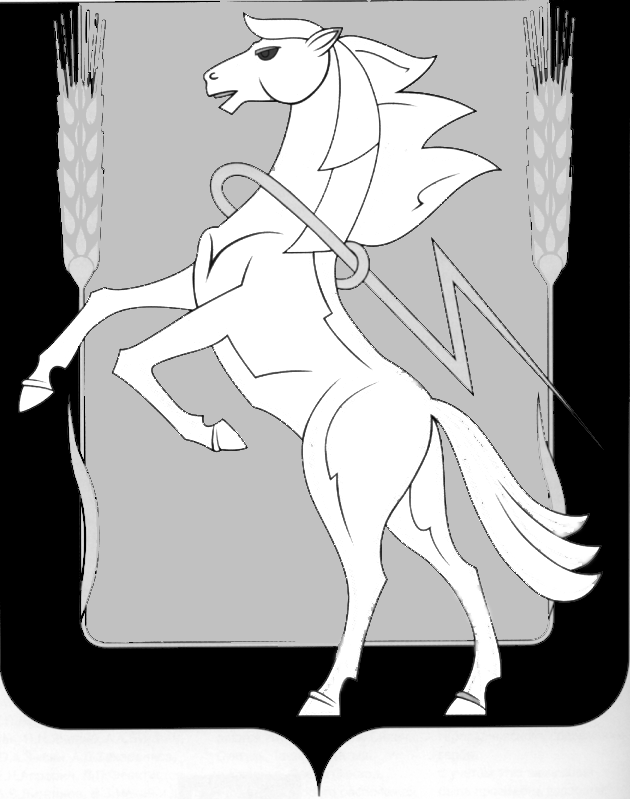 СОБРАНИЕ ДЕПУТАТОВ СОСНОВСКОГО МУНИЦИПАЛЬНОГО РАЙОНА пятого созыва РЕШЕНИЕот  «20» февраля 2019г.  № 541О внесении изменений в Положение"О порядке распространения наружнойрекламы и информации на территорииСосновского муниципального района»,утвержденного Решением Собрания депутатовСосновского муниципального района от 15.08.2018г. № 455  В соответствии с частью 2,9 статьи 11 Федерального закона от 13.03.2006г. № 38-ФЗ «О рекламе», Федеральным законом от 06 октября 2003 года № 131-ФЗ «Об общих принципах организации местного самоуправления в Российской Федерации», и Уставом Сосновского муниципального района, Собрание депутатов Сосновского муниципального района пятого созыва, РЕШАЕТ:1. Внести в Положение «О порядке распространения наружной рекламы и информации на территории Сосновского муниципального района», утвержденное Решением Собрания депутатов от 15.08.2018г. № 455, следующие изменения:1) Пункт 39 части V Положения дополнить текстом следующего содержания, «в письменной форме или в форме электронного документа с использованием единого портала государственных и муниципальных услуг и (или) региональных порталов государственных и муниципальных услуг»;2) Пункт 51 части VI после слов «письменное обращение» дополнить словами «или обращение в форме электронного документа с использованием единого портала государственных и муниципальных услуг и (или) региональных порталов государственных и муниципальных услуг»;2.Направить настоящее Решение Главе Сосновского муниципального района для подписания и опубликования.3.Опубликовать настоящее Решение в информационном бюллетене «Сосновская Нива» и разместить на сайте органов местного самоуправления Сосновского муниципального района в сети Интернет – www.chelsosna.ru4. Настоящее Решение вступает в силу со дня официального опубликования.5. Контроль исполнения настоящего Решения возложить на постоянную комиссию по законности, регламенту и местному самоуправлению Сосновского муниципального района.Глава Сосновского                                                     Председатель Собраниямуниципального района                                             депутатов Сосновского                                     муниципального района______________ Е.Г. Ваганов                             ___________ Г.М.Шихалева